La multiplication posée. 26 05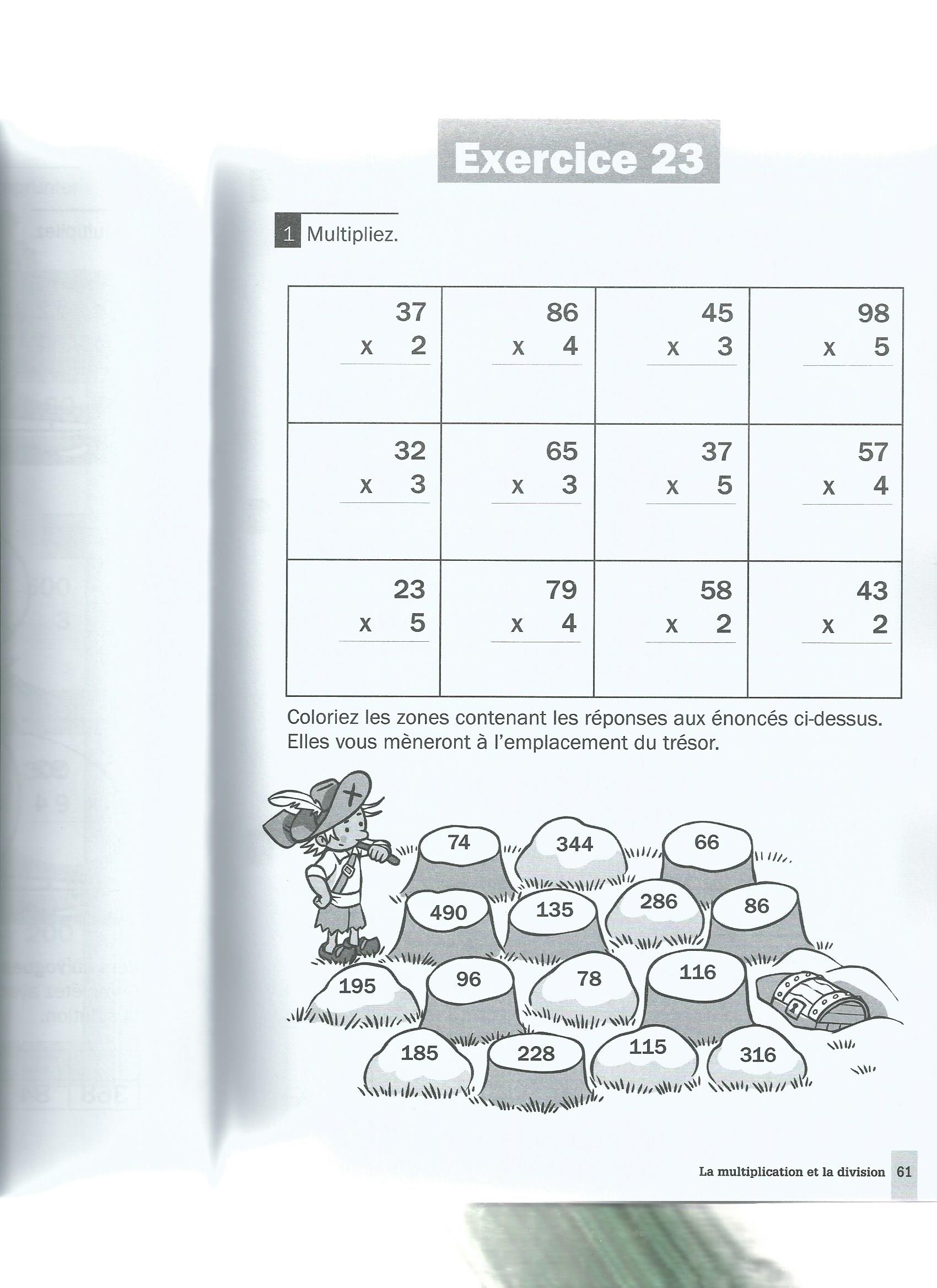 